Defining the important things from the urgent thingsURGENT! No, not really. NO! It’s URGENT! DO IT NOW!How do you define the importance of to-dos and layout a strategic plan for planning? Join the gruesome twosome in figuring out these details in the Plannerverse. Nothing we say can be used against us, unless of course, it’s urgent.If you have ideas for future episodes please send them to steve at philofaxy dot comShow Notes (timings approximate)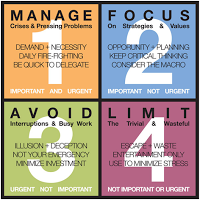 00:00 - Introductions01:00 - Prioritising things01:10 - The Eisenhower quadrant03:00 - Article on the website - Art of Manliness03:45 - Demands on our time07:00 - Your decisions on a daily basis07:45 - Distinguishing the important and the non-important issues in life08:30 - Working towards goals10:00 - Weekly planning11:15 - Assigning tasks to days12:30 - Small and permanent habit changes14:15 - Quadrant four time wasters15:00 - Breaking down the big tasks/projects to make them acheiveable17:15 - Assigning priorities to tasks in a paper planner18:00 - Splitting tasks throughout the year. 19:30 - Delegating tasks19:50 - Omnifocus21:00 - Putting tasks in to contexts 22:15 - Bullet Journalling23:30 - Parallel and consecutive tasks25:30 - Train yourself from living in quadrant 3 and 426:45 - Dive in to a book or listen to our podcasts when you want to have 'time out' 28:00 - Steve's homework for this week!29:45 - Tip of the week